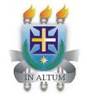 UNIVERSIDADE ESTADUAL DE SANTA CRUZAnálise Diagnóstico de Sistemas AgráriosEmenta:Análise da realidade agrária a partir de um diagnóstico e enfoques sistêmico e global da área de estudo. Identificação de tipologias de produtores e unidades de produção. Análise econômica dos sistemas de produção.Bibliografia:COELHO, N. R. ; VERDE, B. S. C. ; MENDES, C. A. R. ; GOMES, Andréa da Silva ; PIRES,Mônica de Moura . O Sistema agrário na comunidade rural de Joaquim da Mata, Ibirapitanga, Bahia, Brasil. DELOS: DESARROLLO LOCAL SOSTENIBLE, v. 13, p. 392-408, 2020.DUFUMIER, M. Systèmes de production et développement agricole dans le "Tiers Monde". Les Cahiers de la Recherche Développement. V.6, 1985.. Une tache complexe: promouvoir le développement agricole. Paris: INAP-G, 1986.(mimeo.) 	. Les politiques agraires, Paris: PUF, 1990. 	. Les projets de développement agricole - manuel d'expertise, Paris: CTA-Karthala, 1996.MAZOYER, M. e ROUDART, L. História das agriculturas do mundo. Lisboa: Instituto Piaget, 2001. 520pINCRA/FAO. Análise diagnóstico de sistemas agrários: guia metodológico. Brasília: INCRA, 1999. Disponível em: http://www.ufrgs.br/pgdr/arquivos/524.pdf.MIDLEJ DO ESPÍRITO SANTO, MONICK ; AGUIAR, Paulo César Bahia de ; MACHADO, M. R. ;SOUZA, J. C.; GOMES, Andréa da Silva ; PIRES, Mônica de Moura ; DUFUMIER, Marc . Panorama socioambiental do sistema agrário da Comunidade Gatos em Ibirapitanga, Bahia, Brasi. ESTUDIOS RURALES, v. 11, p. 1, 2021.SILVA, Maíra Ferraz de Oliveira ; BRUNO, Nelma Lima ; AGUIAR, Paulo César Bahia de ; Sousa Filho, Hélio Rocha ; Andrade, Maira Caetano ; PIRES, Mônica de Moura ; GOMES, Andréa da Silva ; PROFICE, Christiana Cabicieri . ANÁLISE-DIAGNÓSTICO DE SISTEMAS AGRÁRIOS NO TERRITÓRIO DE IDENTIDADE BAIXO SUL DA BAHIA, BRASIL. RevistaGestão e Sustentabilidade Ambiental, v. 9, p. 64-97, 2020.